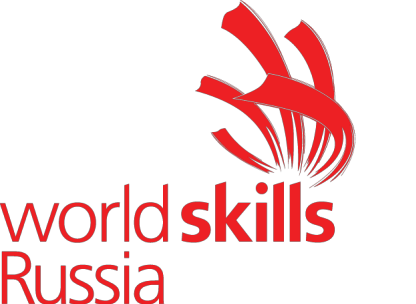 Примерное задание для демонстрационного экзамена по комплекту оценочной документации № 1.1 по компетенции № 06«Токарные работы на станках с ЧПУ»Задание включает в себя следующие разделы:Формы участияМодули задания, критерии оценки и необходимое времяНеобходимые приложения Продолжительность выполнения задания: 4 ч.ФОРМА УЧАСТИЯ ИндивидуальнаяМОДУЛИ ЗАДАНИЯ, КРИТЕРИИ ОЦЕНКИ И НЕОБХОДИМОЕ ВРЕМЯМодули и время сведены в Таблице 1.Таблица 1.Модули с описанием работДля Демонстрационного экзамена определено задание, разделенное на 2части:1 часть.Студент выполняет задания по блокам:Чтение чертежа;Метрология;Программирование: G-код;Каждый блок, согласно примерному плану проведения экзамена, занимает по 10 минут. Время не является фиксированным для перехода между блоками, однако на выполнение всех трех блоков у студента ровно 30 минут.Описание блока “Чтение чертежа”.Студенту выдается чертеж с заданиями следующего вида:Указать середину поля допуска размера №1 и №2;Указать отклонения по таблице “Допуски и посадки” для размера №3 и №4 (например, ⌀14Н7);Найти и указать отсутствующий размер;Определить и указать технические требования для поверхности №1 и№2;Описание блока “Метрология”.Студенту выдается деталь, которая изготавливается центром проведения ДЭ, которую нужно измерить и после написать фактические размеры.Описание блока “Программирование: G-код”.Студенту выдается лист с 3-мя маленькими программами (любая операция обработки на станке с ЧПУ согласно стандарту программирования, на станках с ЧПУ). Требуется найти ошибки в данных программах.Ошибки могут содержать в себе несколько типов – Не включены обороты, не корректно указана подача, не верная последовательность операций и т.п.2 часть.Студент выполняет задание по изготовлению детали из материала Д16Т, согласно требованиям чертежа, на станке с ЧПУ.Согласно примерному плану проведения экзамена данная часть занимает 3 часа 30 минут.НЕОБХОДИМЫЕ ПРИЛОЖЕНИЯПримерное задание для проведения 1 части работы (с блоками Чтение чертежей, Метрология, Программирование: G-код)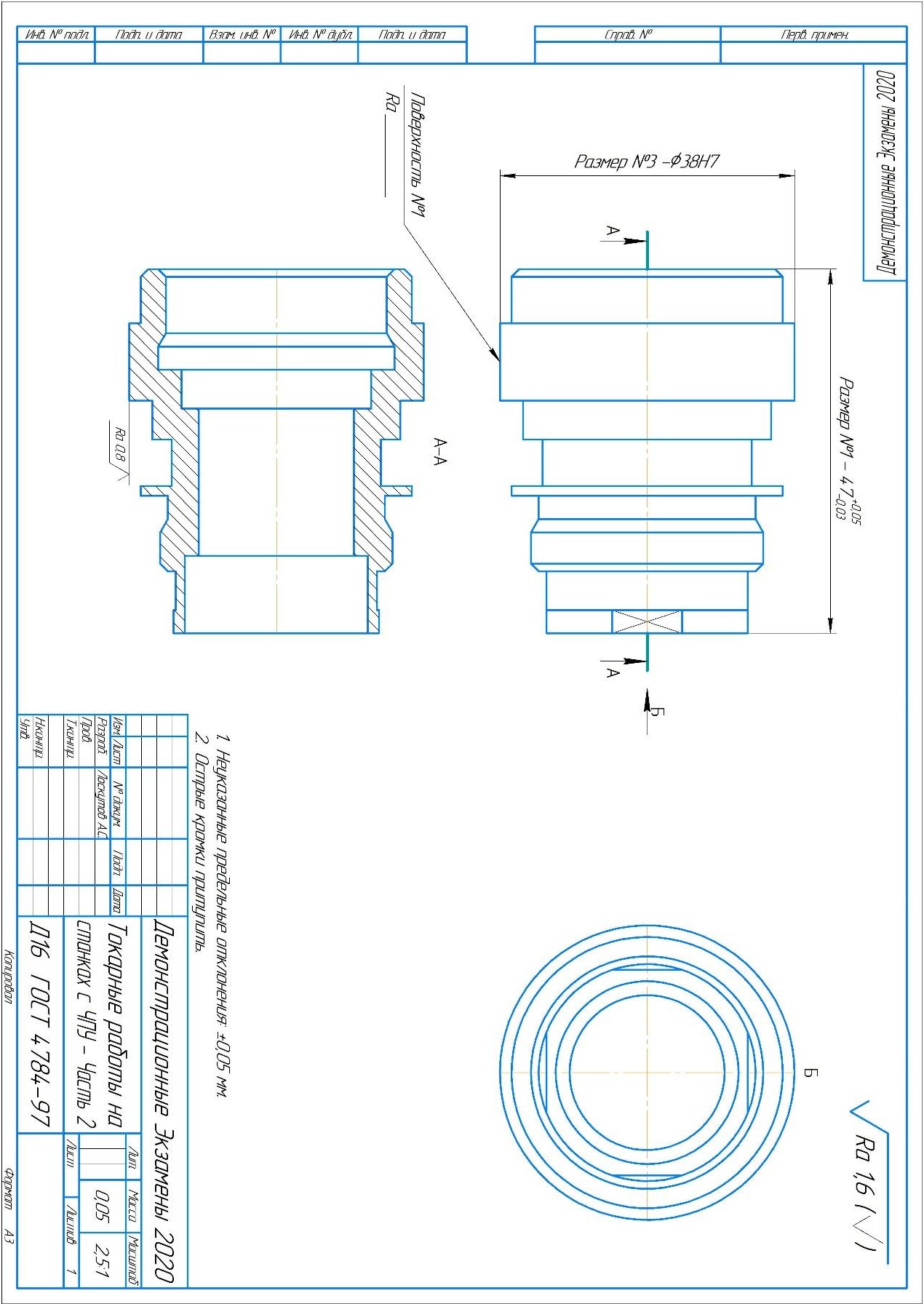 Примерное задание для проведения 2 части работы (чертеж в примере без указанных размеров)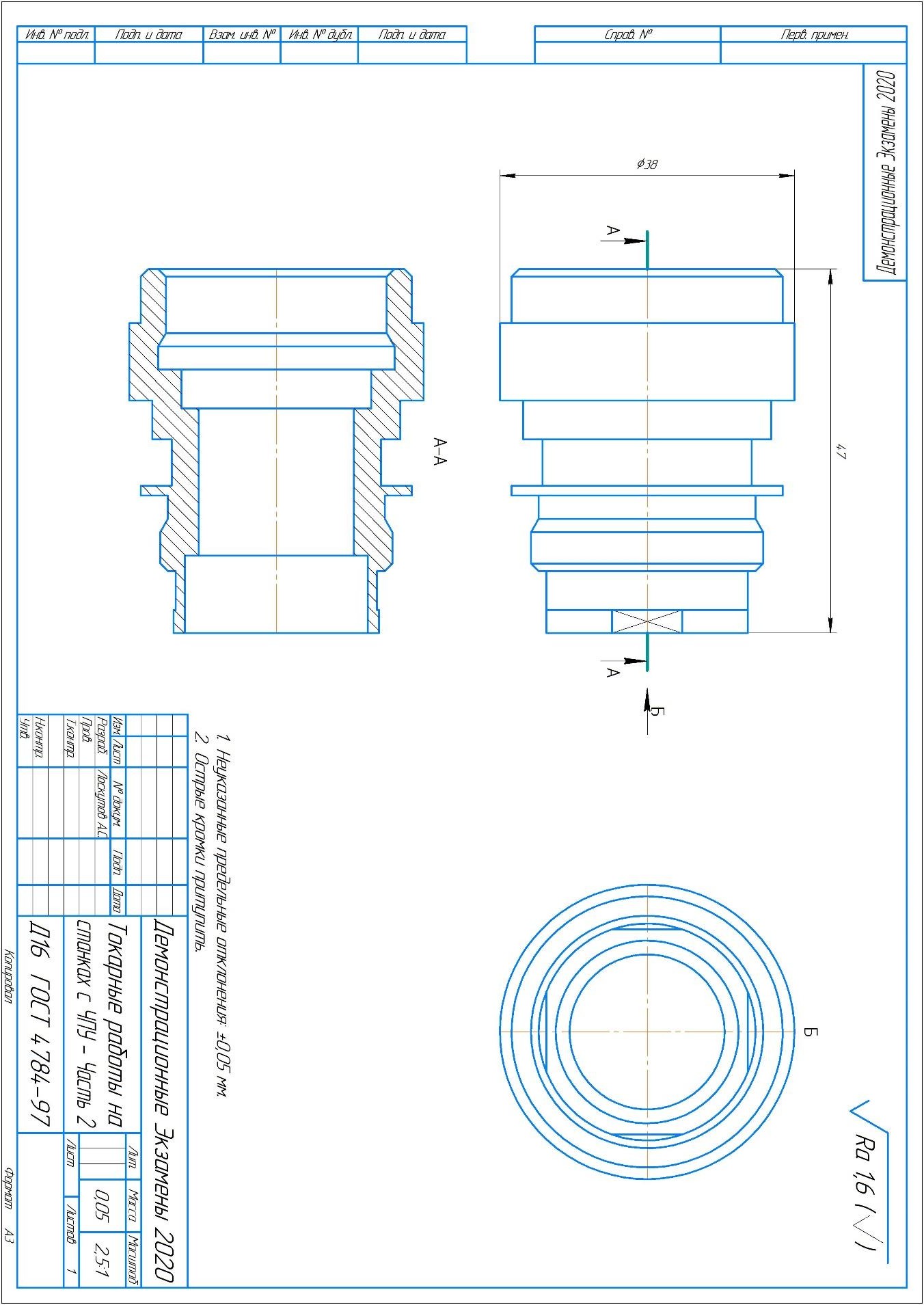 № п/ пКритерийКритерийМодуль, в котором используетс я критерийВремя на выполнени е модуляПроверяемы еразделыWSSSБаллыБаллыБаллы№ п/ пКритерийКритерийМодуль, в котором используетс я критерийВремя на выполнени е модуляПроверяемы еразделыWSSSСудейская (если это применим о)Объективна яОбща я1Техника безопасностиТехника безопасности13:30(совместно)13252 Чтение чертежей	1Чтение чертежей	10:1020553 Метрология	1Метрология	10:1030554Программировани е: G - кодПрограммировани е: G - код10:1040555Программировани е: CAMпрограммаПрограммировани е: CAMпрограмма13:30(совместно)5100106Настройка и эксплуатация Токарного станка с ЧПУНастройка и эксплуатация Токарного станка с ЧПУ13:30(совместно)646670Итого =Итого =Итого =Итого =1783100